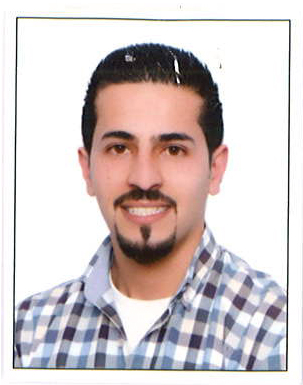 Husam Najim – Senior Accountant				Personal InformationBirth:                       Jerusalem, 1990Nationality:             JordanianMarital Status:       MarriedLanguages:             Arabic and EnglishObjectiveLooking for a full time position as an accountant in a growth oriented company where I can demonstrate my skills and contribute to.EducationSep, 2008 to Jan, 2012          Birzeit University, PalestineBachelor Degree in AccountingJuly 2008		          Ramallah Secondary Boy’s School – Literary Stream Certifications Value Added Tax (VAT) – Talal Abu Ghazaleh Professional Training Group (Feb 2018)Training Courses Methods of Detecting Forgery in Banknotes & DocumentsRisk ManagementTeamwork training Training course of Qualification Banking.Financial excel.Professional ExperienceApril 2015 up to presentGeneral Accountant- Cubita Trading LLC.Dubai, UAEResponsibilitiesPrepare monthly financial statements, reports and records by collecting, analyzing and summarizing account information. Responsible for general ledger. Fixed asset processing and reporting. Maintain bank accounts by requesting disbursements. Handle Vat Reporting (Payables And Receivables). Ensure Collections And Payment are done in line with UAE RegulationsPrepare and manage all documents in line with VAT regulations and other related activity Auditing and verifying documents. Following internal controls. Providing accounting and clerical support to the Accounting/ Administration Division .April 2014 till March 2015Accountant – Mena InvestmentRamallah-Palestine ResponsibilitiesReviews & verifies all daily transactions & makes sure supporting documents are attached (e.g. Invoices, Receipts) before data entry.Inputs all daily transactions (expenses, bank deposits, transfers…) on the relevant software including purchases & their respective shipping charges.Organizes & files all accounting documents & related attachments.Computes payroll on monthly basis according to the country legal requirements & attach all supporting documents & approvals.Prepares & computes all legal requirements in regards to taxes (income, VAT, social security) and make sure all reports are submitted correctly and on time.February 2012 till March 2014 Customer Service Head, Teller, Loans, ATM Machine Reloader-Bank of Palestine  Ramallah Palestine                                             ResponsibilitiesReview and auditWorking as a tellerCustomers ServicesClearing Sep, 2011 to Nov 2012. Trainee Accountant at Jef Trading Co.Ramallah Palestine                                             ResponsibilitiesTraining for accounting principles and software.Preparing financial statements and reports based on field work.Preparing the company’s income tax returns.Participating the company’s external auditors.Involved in producing and analyzing year – end financial accounts.Assisting treasury team in doing bank reconciliations.SkillsComputer skills:Excellent: MS OFFICE (Word, Excel, and PowerPoint, internet)Good knowledge of using internet.Dealing with computer in general.Arabic and English Printing skills.Other skillsAbility to work under pressure and meet deadlinesAbility to work in teamGood communication skillsStrong will of learning and acquiring new experiences.ReferencesWill be gladly furnished upon request.